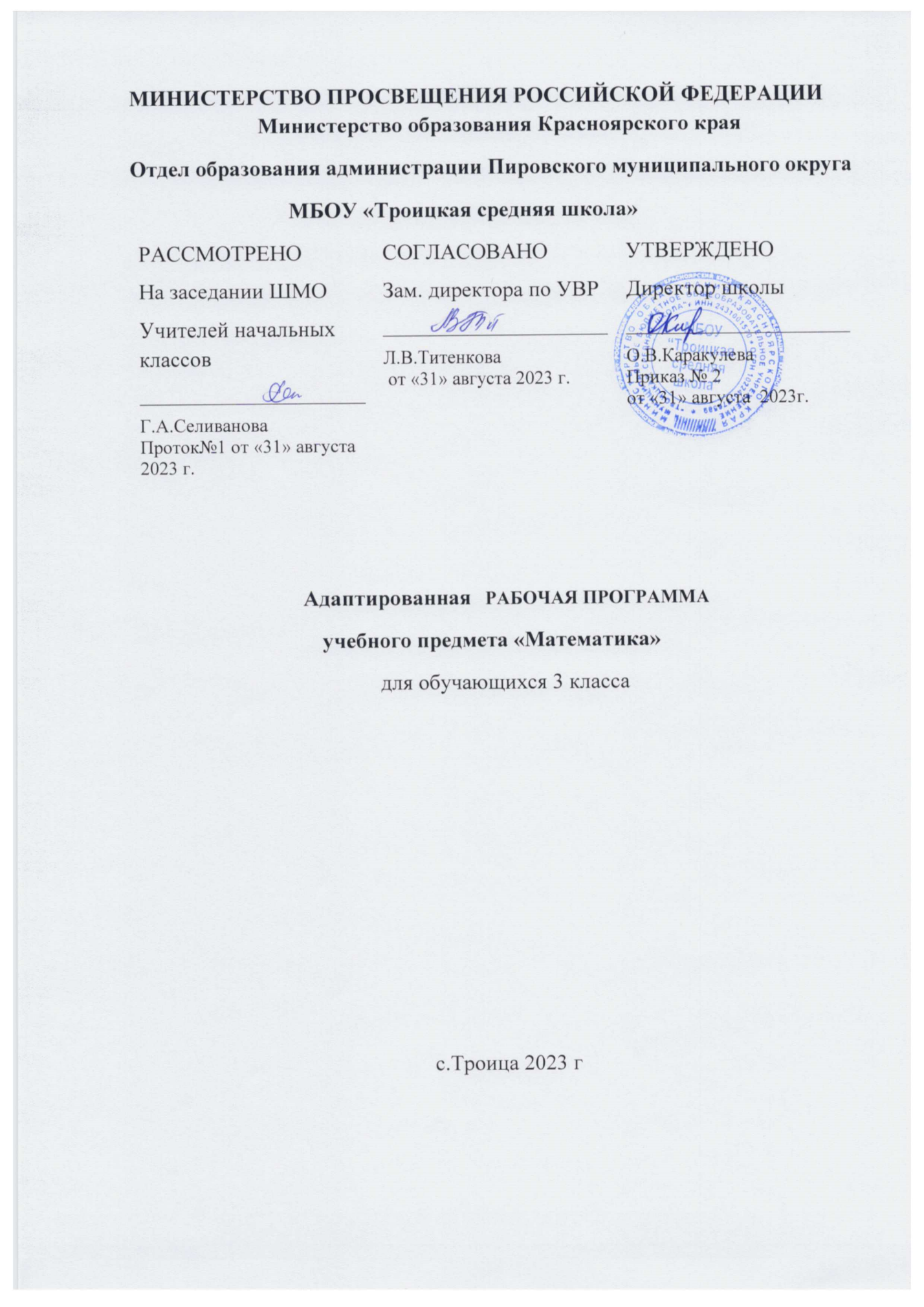 Пояснительная запискаРабочая программа по учебному предмету «Математика» составлена на основании следующих нормативно-правовых документовФедерального государственного образовательного стандарта образования обучающихся с ограниченными возможностями здоровья (приказ Министерства образования и науки РФ №1598 от 19 декабря 2014 года);Федерального государственного образовательного стандарта образования обучающихся с умственной отсталостью (интеллектуальными нарушениями) (приказ Министерства образования и науки РФ №1599 от 19 декабря 2014 года);Адаптированной основной общеобразовательной программы образования обучающихся с умственной отсталостью (Учебного плана МБОУ«Троицкая средняя школа» на 2023 - 2024учебный год; Цель. Обучение математике является важнейшей составляющей начального общего образования. Этот предмет играет важную роль в формировании у младших школьников умения учиться.Основными целями начального обучения математике являются: математическое развитие младших школьников;формирование системы начальных математических знаний;воспитание интереса к математике, к умственной деятельности.Задачи программы Программа объединяет ряд задач, решение которых направлено на достижение основных целей начального математического образования:коррекция и развитие познавательной деятельности, личных качеств ребенка; формирование умения планировать свою деятельность, осуществлять контроль и самоконтроль; развитие основ логического, знаково-символического и алгоритмического мышления;развитие пространственного воображения;развитие математической речи;формирование системы начальных математических знаний и умений;воспитание стремления к расширению математических знаний.Решение названных задач обеспечит осознание младшими школьниками универсальности математических способов познания мира, усвоение начальных математических знаний, связей математики с окружающей действительностью и с другими школьными предметами, а также личную заинтересованность в расширении математических знаний. Математика, являясь одним из важных общеобразовательных предметов, готовит учащихся с отклонениями в интеллектуальном развитии к жизни и овладению доступными профессионально-трудовыми навыками.Процесс обучения математике неразрывно связан с решением специфической задачи специальных (коррекционных) образовательных учреждений - коррекцией и развитием познавательной деятельности, личностных качеств ребенка, а также воспитанием трудолюбия, самостоятельности, терпеливости, настойчивости, любознательности, формированием умений планировать свою деятельность, осуществлять контроль и самоконтроль.В 3 классе на изучение математики отводится 170 ч (5ч в неделю, 34учебных недели).3.2. Содержание учебного предмета 1. Повторение Второй десяток. Нумерация чисел в пределах 20. Сложение и вычитание чисел в пределах 20 без перехода и с переходом через разряд. Четные - нечетные, однозначные - двузначные числа. Решение простых задач на нахождение суммы и разности. Единицы времени: час, сутки. Единицы длины: 1 см, 1 дм. Меры емкости: 1 л. Меры массы: 1 кг. Измерение и построение отрезка заданной длины. Углы и их виды. Построение по опорным точкам квадрата, прямоугольника, треугольника с помощью линейки. 2. Умножение и деление чисел Понятие умножения. Название компонентов умножения. Знак умножения. Таблица умножений чисел 2, 3, 4, 5, 6 (в пределах 20). Деление. Знак деления. Название компонентов деления. Таблица деления на 2, 3, 4, 5, 6 ( в пределах 20). Взаимосвязь таблицы умножения и деления. Деление на равные части и по содержанию.3. Сотня Нумерация чисел в пределах 100. Круглые десятки. Сложение и вычитание круглых десятков. Получение и разложение двузначных чисел на десятки и единицы. Сравнение чисел. Понятие разряда. Увеличение и уменьшение чисел на несколько десятков, единиц. Числа четные и не четные. Сложение и вычитание чисел в пределах ста без перехода через разряд. Действия I и II ступени. Скобки. Простые, составные арифметические задачи. Составление задач в 2 действия: сложение и вычитание, умножение и деление. 4. Меры длины, времени, массы, стоимости. Числа, полученные при измерении. Меры времени: минута, месяц, год. Календарь. Порядок месяцев в году, определение времени по часам с точностью до 5 минут. Мера стоимости: 1 руб. Мера веса: 1 центнер. Мера длины: 1 метр.5. Геометрический материал (в течение года) Окружность. Круг. Построение окружности с помощью циркуля. Четырехугольники (прямоугольник, квадрат, построение по опорным точкам). Построение отрезка заданной длины. Прямая и кривая линии. Точка пересечения линий. 6. Повторение Нумерация чисел в пределах 100. Увеличение и уменьшение числа на несколько единиц. Решение простых задач. Решение задач в два действия. Порядок действий при решении примеров. Таблица умножения. Геометрический материал.  Распределение учебной нагрузки по разделам Основные умения обучающихся, которыми они должны овладетьПрограмма обеспечивает достижение выпускниками начальной школы следующих личностных, метапредметных и предметных результатов.Личностные результатыЦелостное восприятие окружающего мира.Рефлексивную самооценку, умение анализировать свои действия.Навыки сотрудничества со взрослыми и сверстниками.Установку на здоровый образ жизни, наличие мотивации к творческому труду, к работе на результат.Предметные результатыОвладение основами логического и алгоритмического мышления, пространственного воображения и математической речи, основами счёта, измерения, прикидки результата и его оценки, наглядного представления данных в разной форме (таблицы, схемы, диаграммы), записи и выполнения алгоритмов.Приобретение начального опыта применения математических знаний для решения учебно-познавательных и учебно-практических задач.Умения выполнять устные и письменные действия сложения и вычитания; практически пользоваться переместительным свойством умножения; решать, составлять, иллюстрировать все изученные простые арифметические задачи; самостоятельно кратко записывать, моделировать содержание, решать составные арифметические задачи в два действия.Умения различать замкнутые, незамкнутые кривые, ломаные линии; вычислять длину ломаной; узнавать, называть, чертить, моделировать взаимное положение двух прямых, кривых линий, многоугольников, окружностей, находит точки пересечения; чертить прямоугольник (квадрат) с помощью чертежного треугольника на нелинованной бумаге.Календарно- тематическое планированиеУчебник Т.В.Алышева Математика 3 класс: учебник для общеобразовательных  организаций, реализующих адаптированные основные общеобразовательные программы: в 2 частях – Москва: Просвещение, 2023г.№п/пТема. СодержаниеКол-во часовТема контрольной работыIВторой десяток 65 часов1Нумерация (повторение).7 часов2Сложение и вычитание без перехода через десяток (повторение) 11 часов.Входная контрольная работа по теме: «Нумерация чисел в пределах 20».3Сложение и вычитание чисел в пределах 20 с переходом через десяток. 10 часов4Вычитание. 11часовПроверочная работа по теме: «Сложение и вычитание в пределах 20 с переходом через разряд».5Умножение и деление. 26 часовКонтрольная работа. (1 триместр)IIСотня 87 часов1Нумерация. 14 часов2Меры длины 2часа3Меры времени4часаПроверочная работа по теме: «Нумерация чисел в пределах 100».4Углы2часа5Окружность, круг 2часа6Сложение и вычитание без перехода через десяток. 29часов7Числа, полученные при счёте и при измерении. 7 часов.8Деление на равные части. Деление по содержанию. 10 часовКонтрольная работа: «Сложение и вычитание без перехода через десяток в пределах 100» (2 триместр).9Взаимное положение линий на плоскости 2часа10Порядок арифметических действий 15часовКонтрольная работа по теме: «Порядок арифметических действий» за III семестр.IIIПовторение18Итоговая контрольная работа по теме: «Сложение и вычитание чисел в пределах 100 без перехода через десяток».№темаКол-во часов датаВторой десяток. 65 часовВторой десяток. 65 часовВторой десяток. 65 часовВторой десяток. 65 часовНумерация (повторение). 7 часовНумерация (повторение). 7 часовНумерация (повторение). 7 часовНумерация (повторение). 7 часов1Нумерация чисел в пределах 20.101.0923Сложение и вычитание на основе знания последовательности чисел при счёте.204.0945Понятия «чётное» и «нечётное» числа. 205.0906.096,7Расположение чисел в разрядной таблице. 207.0908.09Сложение и вычитание без перехода через десяток (повторение) 11 часов.Сложение и вычитание без перехода через десяток (повторение) 11 часов.Сложение и вычитание без перехода через десяток (повторение) 11 часов.Сложение и вычитание без перехода через десяток (повторение) 11 часов.8Компоненты при сложении и вычитании.110.09910Правила нахождения неизвестного слагаемого, уменьшаемого и вычитаемого. 213.0914.091112Время. Единица времени: час, сутки. Циферблат.215.0916.0913Числа, полученные при измерении. Монеты 1к., 5к., 10к., 50к., 1руб., 2руб., 5руб.117.0914Единицы измерения длины: см, дм. 120.0915Входная контрольная работа по теме: «Нумерация чисел в пределах 20».121.0916Анализ входной контрольной работы. 122.091718Увеличение однозначного числа до 10; уменьшение двузначного числа.223.0924.09Сложение и вычитание чисел в пределах 20 с переходом через десяток. 10часовСложение и вычитание чисел в пределах 20 с переходом через десяток. 10часовСложение и вычитание чисел в пределах 20 с переходом через десяток. 10часовСложение и вычитание чисел в пределах 20 с переходом через десяток. 10часов19Приёмы сложения однозначных чисел. 127.0920Прибавление числа 7.128.092122Прибавление чисел 6, 5, 4, 3, 2. 229.0930.092324Решение примеров и составных задач.201.1004.102526Таблица сложения в пределах 20 с переходом через разряд.205.1006.1027Единица ёмкости: л. Масса. Единица массы: кг. 107.1028Повторение. Сложение чисел в пределах 20 с переходом через десяток.10810Вычитание. Вычитание. Вычитание. Вычитание. 29Замена двузначного числа суммой разрядных слагаемых.118.1030Вычитание числа 9 путём замены двумя числами. 119.1031Вычитание числа 8 путём замены двумя числами. 120.1032Вычитание числа 7 путём замены двумя числами. 121.103334Вычитание чисел 6, 5, 4, 3, 2 путём замены числа двумя числами. 222.1025.103536Присчитывание и отсчитывание числа 2, 3, 4, 5.226.1027.1037Проверочная работа по теме: «Сложение и вычитание в пределах 20 с переходом через разряд».128.1038Анализ проверочной работы.129.1039Построение и определение угла с помощью чертёжного треугольника. 101.1140Умножение как сложение равных слагаемых. 102.114142Табличное умножение по 2 (случаи: 2 х 5; 2 х 7; 2 х 3).203.1105.1143Табличное умножение по 2 (случаи: 2 х 6; 2 х 10; 2 х 9).108.1144Табличное умножение по 2 (случаи: 2 х 2; 2 х 10; 2 х 9).109.1145Деление на равные части. Деление как действие разложения числа.110.1146Таблица деления на 2. 111.1147Сопоставление действий умножения и деления.112.1148Таблица умножения числа 3. 115.1149Таблица деления на 3. 116.1150Контрольная работа (1 триместр) 117.1151Анализ контрольной работы118.1152Таблица умножения числа 4. 119.1153Таблица деления на 4 129.115455Таблицы умножения чисел 5 и 6. 230.1101.125657Таблицы деления на 5 и 6. 202.1203.125859Таблицы умножения чисел 2, 3, 4, 5, 6 и деления на 2, 3, 4, 5, 6. 206.1207.126061Решение составных задач и примеров на умножение и деление.2 08.1209.1262Решение задач на нахождение стоимости одинаковых товаров.110.1263Повторение. Умножение и деление. 113.1264Проверочная работа по теме: «Умножение и деление».114.1265Анализ проверочной работы. 115.12Сотня 87 часов.Сотня 87 часов.Сотня 87 часов.Сотня 87 часов.Нумерация. 14 часовНумерация. 14 часовНумерация. 14 часовНумерация. 14 часов66Нумерация чисел в пределах 100: чтение, запись, десятичный состав. 116.126768Разложение числа на десятки и единицы. 217.1220.1269Сравнение чисел в пределах 100. 121.1270Уменьшение числа на 1 и 1 десяток. 122.1271Следующие и предыдущие числа. 123.1272Присчитывание числа 3 до 30 и 4 до 40; отсчитывание по 3 от 30 до 0 и по 4 от 40 до 0. 124.127374Определение чётного и нечётного числа. 227.1228.127576Присчитывание числа 5 до 50 и отсчитывание по 5 от 50 до 0. 229.1230.12777879Повторение. Нумерация310.0111.0112.01Меры длины 2часа.Меры длины 2часа.Меры длины 2часа.Меры длины 2часа.8283Меры длины. Единицы длины: метр.213.0114.01Меры времени 4 часа.Меры времени 4 часа.Меры времени 4 часа.Меры времени 4 часа.8283Меры времени. Единицы времени: сутки, месяц, год. 217.0118.0184Проверочная работа по теме: «Нумерация чисел в пределах 100».119.0185Анализ проверочной работы. 120.01Углы. 2часа.Углы. 2часа.Углы. 2часа.Углы. 2часа.8687Углы. Построение угла.221.0124.01Окружность, круг 2часа.Окружность, круг 2часа.Окружность, круг 2часа.Окружность, круг 2часа.8889Окружность, круг. Центр и радиус.225.01 26.01Сложение и вычитание Сложение и вычитание Сложение и вычитание Сложение и вычитание 9091Сложение и вычитание круглыми десятками. Скобки. 227.0128.0192Компоненты при сложении и вычитании.131.019394Решение составных арифметических задач и примеров на порядок действий.201.0202.0295Сложение и вычитание круглых десятков и однозначных чисел вида: 60+4; 4+60; 64-60; 64-4.103.02.96Сложение и вычитание чисел вида: 64+3; 3+ 64; 63-2.104.0297Сложение круглых десятков и двузначных чисел вида: 57+40; 40+57.107.0298Вычитание круглых десятков из двузначных чисел вида: 57-40.108.0299Составление по примеру на вычитание примера на сложение. 109.02.100Сложение и вычитание двузначных чисел.110.02101Вычитание двузначных и однозначных чисел.111.02102Решение примеров и составных задач.114.02103Контрольная работа: «Сложение и вычитание без перехода через десяток в пределах 100» (2 триместр).115.02104Анализ контрольной работы. 116.02105Сравнение чисел. Уравнивание чисел.11702106Получение круглых десятков и сотни сложением двузначного числа с однозначным.118.02107Нахождение неизвестного слагаемого. 128.02108Получение круглых десятков и сотни сложением двух двузначных чисел.101.03109Вычитание однозначных и двузначных чисел из круглых десятков и сотни.102.03110111Решение примеров и составных задач.203.0304.03112Запись и чтение выражений со скобками. 107.03113Решение составных задач и выражений со скобками.108.03114115116Повторение. Решение примеров и составных задач.309.0310.0311.03117Проверочная работа по теме: «Числа, полученные при счёте и при измерении».114.03118Анализ проверочной работы.115.03Деление Деление Деление Деление 119Числа, полученные при измерении длины. 116.03120Числа, полученные при измерении стоимости. 117.03121122Числа, полученные при измерении времени. 218.0321.03123124125Решение примеров с числами, полученными при измерении. 322.0323.0324.03126Деление на равные части и деление по содержанию. 125.03127Деление на 4 равные части и деление по 4. Деление на 5 равные части и деление по 5.128.03128129Решение задач на деление на равные части и деление по содержанию.229.0330.03130Решение выражений со скобками.131.03131Решение задач на деление на равные части и деление по содержанию.101.04132133Присчитывание и отсчитывание числа 3 до 30, 4 до 40, 5 до 50 и обратно204.0405.04134135Повторение пройденного по теме «Сложение и вычитание в пределах 100 без перехода через десяток». 206.0407.04136137Взаимное положение линий на плоскости. 208.0418.04Порядок арифметических действий. 15часов.Порядок арифметических действий. 15часов.Порядок арифметических действий. 15часов.Порядок арифметических действий. 15часов.138139Скобки. Выполнения действий в выражениях со скобками. 219.0420.04140141Решение примеров на порядок действий с именованными числами.221.0422.04142Решение примеров на порядок действий с преобразованием именованных чисел.125.04143Контрольная работа по теме: «Порядок арифметических действий» за III семестр.126.04144Анализ контрольной работы.127.04145146Решение составных задач и примеров на порядок действий с числами, полученными при измерении.228.0429.04147Решение примеров на порядок действий с нахождением неизвестного числа.102.05148Решение примеров на порядок действий при преобразовании чисел, полученных при измерении.103.05149Составление задач по готовому решению. Решение выражений со скобками.104.05150Запись и решение примеров с использованием названия компонентов при сложении и вычитании.105.05151Дополнение задач вопросами, их сходство и различие.106.05.152Решение примеров и задач.109.05Повторение. 18часов.Повторение. 18часов.Повторение. 18часов.Повторение. 18часов.153Устная и письменная нумерация чисел в пределах 100. 110.05154155Составление и решение задач с преобразованием в одно и два действия.211.0512.05156Решение выражений со скобками. 113.05157Решение выражений на сравнение.116.05158Действия 1и 2 ступени, объяснение порядка их выполнения в примерах без скобок. 117.05159160Решение задач на деление на равные части и деление по содержанию. 218.0519.05161Числа, полученные при счёте.120.05162Геометрический материал. Построение и различение геометрических фигур.123.05163164Решение примеров на порядок действий со скобками и без скобок.224.0525.05165Итоговая контрольная работа по теме: «Сложение и вычитание чисел в пределах 100 без перехода через десяток».126.05166Анализ итоговой контрольной работы. 127.05167168169Сложение и вычитание чисел в пределах 100 без перехода через десяток. 330.05170Итоговый урок за год.1 31.05